Name/Logo der SchuleName/Logo der SchuleName/Logo der SchuleBetriebsanweisungFür das Arbeiten mit MikrowellengerätenRaum:VerantwortlichRaum:VerantwortlichRaum:VerantwortlichGefahren für Mensch und UmweltGefahren für Mensch und UmweltGefahren für Mensch und UmweltGefahren für Mensch und UmweltGefahren für Mensch und UmweltGefahren für Mensch und UmweltGefahren für Mensch und Umwelt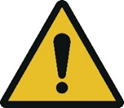 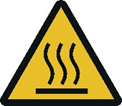 Verbrennungsgefahr durch heißes Gargut und Behälter oder TellerVerbrühungsgefahr durch das Überschwappen heißer Flüssigkeiten und austretenden, heißen DämpfenVerbrennungsgefahr durch heißes Gargut und Behälter oder TellerVerbrühungsgefahr durch das Überschwappen heißer Flüssigkeiten und austretenden, heißen DämpfenVerbrennungsgefahr durch heißes Gargut und Behälter oder TellerVerbrühungsgefahr durch das Überschwappen heißer Flüssigkeiten und austretenden, heißen DämpfenVerbrennungsgefahr durch heißes Gargut und Behälter oder TellerVerbrühungsgefahr durch das Überschwappen heißer Flüssigkeiten und austretenden, heißen DämpfenVerbrennungsgefahr durch heißes Gargut und Behälter oder TellerVerbrühungsgefahr durch das Überschwappen heißer Flüssigkeiten und austretenden, heißen DämpfenSchutzmaßnahmen und VerhaltensregelnSchutzmaßnahmen und VerhaltensregelnSchutzmaßnahmen und VerhaltensregelnSchutzmaßnahmen und VerhaltensregelnSchutzmaßnahmen und VerhaltensregelnSchutzmaßnahmen und VerhaltensregelnSchutzmaßnahmen und Verhaltensregeln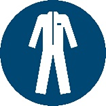 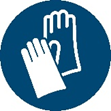 Vor erstmaliger Benutzung der Mikrowelle ist die Gebrauchsanweisung des Herstellers zu lesenBeim Betrieb sind die Angaben des Herstellers zu beachtenKeine Metallteile in den Garraum legen. Auf Geschirr mit Goldrändern oder Ähnlichem verzichtenDie zu erwärmenden Lebensmittel zunächst auf Mikrowellentauglichkeit prüfenDie Geräte dürfen nur an Elektroanlagen mit FI- Schutzeinrichtung betrieben werden.Arbeitskleidung dem Arbeitsbereich entsprechend (Kittel oder Schürze) tragenBeim Herausnehmen erwärmter Speisen einen Topflappen oder geeignete Handschuhe benutzenIn der Mikrowelle grundsätzlich keine Gegenstände aufbewahrenVor erstmaliger Benutzung der Mikrowelle ist die Gebrauchsanweisung des Herstellers zu lesenBeim Betrieb sind die Angaben des Herstellers zu beachtenKeine Metallteile in den Garraum legen. Auf Geschirr mit Goldrändern oder Ähnlichem verzichtenDie zu erwärmenden Lebensmittel zunächst auf Mikrowellentauglichkeit prüfenDie Geräte dürfen nur an Elektroanlagen mit FI- Schutzeinrichtung betrieben werden.Arbeitskleidung dem Arbeitsbereich entsprechend (Kittel oder Schürze) tragenBeim Herausnehmen erwärmter Speisen einen Topflappen oder geeignete Handschuhe benutzenIn der Mikrowelle grundsätzlich keine Gegenstände aufbewahrenVor erstmaliger Benutzung der Mikrowelle ist die Gebrauchsanweisung des Herstellers zu lesenBeim Betrieb sind die Angaben des Herstellers zu beachtenKeine Metallteile in den Garraum legen. Auf Geschirr mit Goldrändern oder Ähnlichem verzichtenDie zu erwärmenden Lebensmittel zunächst auf Mikrowellentauglichkeit prüfenDie Geräte dürfen nur an Elektroanlagen mit FI- Schutzeinrichtung betrieben werden.Arbeitskleidung dem Arbeitsbereich entsprechend (Kittel oder Schürze) tragenBeim Herausnehmen erwärmter Speisen einen Topflappen oder geeignete Handschuhe benutzenIn der Mikrowelle grundsätzlich keine Gegenstände aufbewahrenVor erstmaliger Benutzung der Mikrowelle ist die Gebrauchsanweisung des Herstellers zu lesenBeim Betrieb sind die Angaben des Herstellers zu beachtenKeine Metallteile in den Garraum legen. Auf Geschirr mit Goldrändern oder Ähnlichem verzichtenDie zu erwärmenden Lebensmittel zunächst auf Mikrowellentauglichkeit prüfenDie Geräte dürfen nur an Elektroanlagen mit FI- Schutzeinrichtung betrieben werden.Arbeitskleidung dem Arbeitsbereich entsprechend (Kittel oder Schürze) tragenBeim Herausnehmen erwärmter Speisen einen Topflappen oder geeignete Handschuhe benutzenIn der Mikrowelle grundsätzlich keine Gegenstände aufbewahrenVerhalten bei Störungen und im GefahrenfallVerhalten bei Störungen und im GefahrenfallVerhalten bei Störungen und im GefahrenfallVerhalten bei Störungen und im GefahrenfallVerhalten bei Störungen und im GefahrenfallVerhalten bei Störungen und im GefahrenfallVerhalten bei Störungen und im Gefahrenfall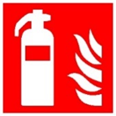 Bei Schäden die Mikrowelle ausschalten und Lehrer informieren.Schäden nur vom Fachmann beseitigen lassen.Bei Schäden die Mikrowelle ausschalten und Lehrer informieren.Schäden nur vom Fachmann beseitigen lassen.Bei Schäden die Mikrowelle ausschalten und Lehrer informieren.Schäden nur vom Fachmann beseitigen lassen.Bei Schäden die Mikrowelle ausschalten und Lehrer informieren.Schäden nur vom Fachmann beseitigen lassen.Erste HilfeErste HilfeErste HilfeErste HilfeErste HilfeErste HilfeErste Hilfe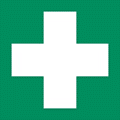 Den Lehrer (Ersthelfer) informieren (siehe Alarmplan) Verletzungen sofort versorgenEintragung in das Verbandbuch vornehmenNotruf: 112					Krankentransport:  19222Den Lehrer (Ersthelfer) informieren (siehe Alarmplan) Verletzungen sofort versorgenEintragung in das Verbandbuch vornehmenNotruf: 112					Krankentransport:  19222Den Lehrer (Ersthelfer) informieren (siehe Alarmplan) Verletzungen sofort versorgenEintragung in das Verbandbuch vornehmenNotruf: 112					Krankentransport:  19222Den Lehrer (Ersthelfer) informieren (siehe Alarmplan) Verletzungen sofort versorgenEintragung in das Verbandbuch vornehmenNotruf: 112					Krankentransport:  19222InstandhaltungInstandhaltungInstandhaltungInstandhaltungInstandhaltungInstandhaltungInstandhaltungMängel sind umgehend dem Lehrer bzw. Vorgesetzten zu meldenInstandsetzung nur durch beauftragte und unterwiesene PersonenE- Check, jährlich oder alle 4 Jahre (je nach Ausführung, ortsveränderlich oder ortsunveränderlich bzw. fest verbaut) durch eine ElektrofachkraftMängel sind umgehend dem Lehrer bzw. Vorgesetzten zu meldenInstandsetzung nur durch beauftragte und unterwiesene PersonenE- Check, jährlich oder alle 4 Jahre (je nach Ausführung, ortsveränderlich oder ortsunveränderlich bzw. fest verbaut) durch eine ElektrofachkraftMängel sind umgehend dem Lehrer bzw. Vorgesetzten zu meldenInstandsetzung nur durch beauftragte und unterwiesene PersonenE- Check, jährlich oder alle 4 Jahre (je nach Ausführung, ortsveränderlich oder ortsunveränderlich bzw. fest verbaut) durch eine ElektrofachkraftMängel sind umgehend dem Lehrer bzw. Vorgesetzten zu meldenInstandsetzung nur durch beauftragte und unterwiesene PersonenE- Check, jährlich oder alle 4 Jahre (je nach Ausführung, ortsveränderlich oder ortsunveränderlich bzw. fest verbaut) durch eine ElektrofachkraftFreigabe:Bearbeitung:12. Juli 2021Schulleitung